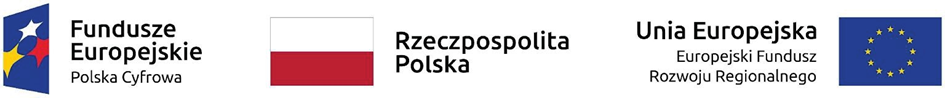 Lisków, dnia 2023-05-05ROI.ZO.271.1.2023.CGGmina Liskówul. ks. W. Blizińskiego 56 62-850 Lisków……………………………………[nazwa zamawiającego, adres]WYKONAWCYubiegający się o zamówienie publiczneWYJAŚNIENIA TREŚCI ZAPYTANIA OFERTOWEGODotyczy: zamówienia wyłączonego z obowiązku stosowania ustawy z dnia 11 września 2019 r. Prawo zamówień publicznych, o którym mowa w art. 2 ust. 1 pkt 1., pn. „Dostawa sprzętu informatycznego w ramach programu Cyfrowa Gmina dla Gminy Lisków"Zamawiający informuje o wpłynięciu kolejnych zapytań od Wykonawców, zamieszcza odpowiedzi oraz dokonuje zmiany zapytania ofertowego w poniższym zakresie:Pytanie nr 1 Czy Zamawiający doda do formularza ofertowego tabelę ze wskazaniem poszczególnego asortymentu, obligując Wykonawców do podania nazwy producenta i modelu oferowanego sprzętu? Pozwoli to na sprawdzenie ofert pod względem zgodności zaoferowanego sprzętu w stosunku do zapisów zapytania ofertowego jeszcze przed wyborem oferty. Wiele
z oferowanych parametrów sprzętu komputerowego jest trudne, ciężkie lub wręcz niemożliwe do zweryfikowania podczas dostawy (bez posiadania specyfikacji technicznych producenta) a często takie parametry mają znaczny wpływ na cenę. To zaś sprawia, że bardzo często przetargi (i to ze sporą przewagą cenową) wygrywają nierzetelni Wykonawcy, którzy oferują sprzęt gorszej jakości, dużo tańszy i niezgodny z zapisami zapytania, a którego nikt na etapie dostawy nie weryfikuje. Dlatego tak ważna jest możliwość weryfikacji ofert już na etapie ich oceny i dlatego prosimy Zamawiającego aby w interesie swoim jak i innych Wykonawców zmodyfikował formularz.Odpowiedz nr 1Zgodnie z analogią ustawy Prawo Zamówień Publicznych nie możemy wskazywać nazwy firmy, ponieważ jest to niezgodne z zasadą konkurencyjności. Stad opisy w OPZ mogą wskazywać wyłącznie parametry techniczne sprzętu. Zamawiający dopuszcza rozwiązania równoważne, nie gorsze niż określone w OPZ. Pytanie nr 2 Dotyczy monitora: Czy Zamawiający dopuści monitory z częstotliwością odświeżania ekranu na poziomie 60 Hz?Odpowiedz nr 2Zamawiający nie dopuszcza monitorów z częstotliwością odświeżania ekranu na poziomie
60 Hz.Pytanie nr 3Dotyczy UPS i monitora: Czy Zamawiający dopuści gwarancję typu „door-to-door”? Jest to standardowy typ gwarancji dla tego typu urządzeń.Odpowiedz nr 3Zamawiający dopuszcza wyłącznie gwarancję udzieloną przez dostawcę, tj. 60 miesięcy . Pytanie nr 4 Dotyczy UPS i monitora: Czy Zamawiający wydłuży czas naprawy do 14 dni roboczych?
To standardowy czas naprawy dla tego typu urządzeń.Odpowiedz nr 4 Zamawiający nie wydłuża czasu naprawy do 14 dni roboczych dla UPS i monitora.Pytanie nr 5 Dotyczy UPS: Czy Zamawiający dopuści USP objęty 24 miesięczną gwarancją na urządzenie i 12 miesięczną na baterie? To standardowa długość gwarancji dla urządzenia tej klasy.Odpowiedz nr 5 Zamawiający  wymaga 60 miesięcznej gwarancji na cały przedmiot zamówienia. Gwarancja na poszczególne elementy zamówienia, jako gwarancja producenta nie spełnia warunków zamówienia określonych w pkt I ppkt 3 Zapytania ofertowego.  Pytanie nr 6Dotyczy komputerów i serwera: Zamawiający wskazał w OPZ następującą długość gwarancji: 24 mies. dla komputerów, 36 mies. dla serwera. W zapytaniu ofertowym Zamawiający podał, że urządzenia mają być objęte 60-miesięczną gwarancją. Prosimy o ujednolicenie zapisów.Odpowiedz nr 6 Zamawiający określił gwarancję dostawcy na 60 miesięcy, natomiast gwarancja producenta udzielana jest bezpośrednio Kupującemu, którym jest dostawca sprzętu.Wójt Gminy Lisków/-/ Maria Krawiec 